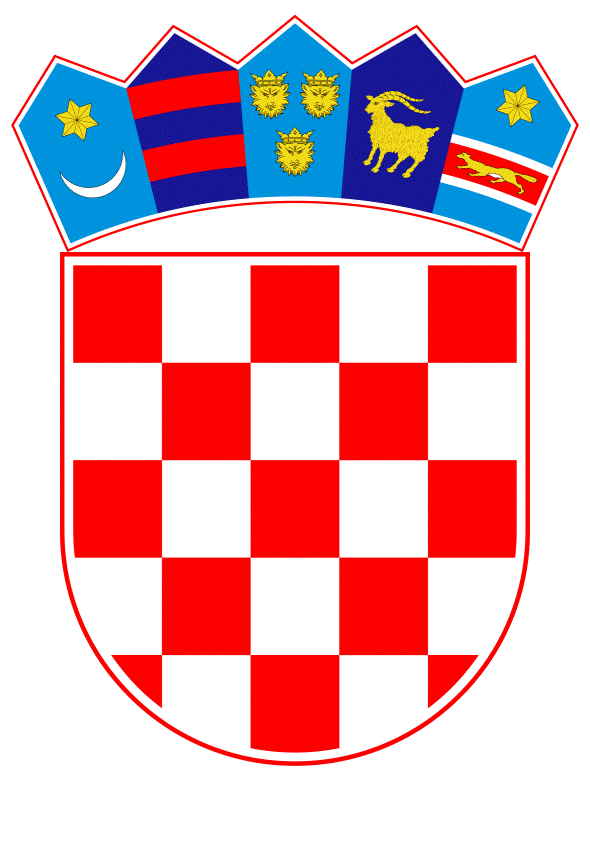 VLADA REPUBLIKE HRVATSKEZagreb, 16. veljače 2023.________________________________________________________________________________________________________________________________________________________________________________________________________________________________________________Banski dvori | Trg sv. Marka 2 | 10000 Zagreb | tel. 01 4569 222 | vlada.gov.hrPRIJEDLOG		Na temelju članka 31. stavka 3. Zakona o Vladi Republike Hrvatske („Narodne novine“, br. 150/11., 119/14., 93/16., 116/18. i 80/22.), Vlada Republike Hrvatske je na sjednici održanoj 16. veljače 2023. donijelaZ A K L J U Č A K		1.	Daje se prethodna suglasnost predstavniku Vlade Republike Hrvatske za prihvaćanje amandmana na Konačni prijedlog zakona o obnovi zgrada oštećenih potresom na području Grada Zagreba, Krapinsko-zagorske županije, Zagrebačke županije, Sisačko-moslavačko županije i Karlovačke županije, i to:na članak 14. stavak 3. i članak 108. Kluba zastupnika zeleno lijevoga bloka u Hrvatskome saboru, od 15. veljače 2023. na članak 39. stavak 2. Kluba zastupnika HDZ-a u Hrvatskome saboru, od 15. veljače 2023.  na članak 53. stavak 1. Kluba zastupnika SDP-a u Hrvatskome saboru, od 15. veljače 2023.  na članak 73. i članak 89. Magdalene Komes, zastupnice u Hrvatskome saboru, od 15. veljače 2023.  2.	Daje se prethodna suglasnost predstavniku Vlade Republike Hrvatske za djelomično prihvaćanje amandmana na Konačni prijedlog zakona o obnovi zgrada oštećenih potresom na području Grada Zagreba, Krapinsko-zagorske županije, Zagrebačke županije, Sisačko-moslavačko županije i Karlovačke županije, i to: na članak 35. stavak 2. Darija Zuroveca, zastupnika u Hrvatskome saboru, od 15. veljače 2023., u izmijenjenom obliku, tako da glasi:„Članak 35. stavak 2. mijenja se i glasi:„Ugovor iz stavka 1. ovoga članka obvezno sadrži izjavu vlasnika da je u cijelosti ostvario svoja prava i nema daljnjih potraživanja prema Republici Hrvatskoj te prema jedinici područne (regionalne) samouprave temeljem ovoga Zakona.“.na članak 64. Kluba zastupnika SDP-a u Hrvatskome saboru, od 15. veljače 2023., u izmijenjenom obliku, tako da glasi: „Iza stavka 1. dodaje novi stavak 2. koji glasi:„(2) Rješenje iz stavka 1. ovoga članka Ministarstvo je dužno donijeti u roku od 60 dana od dana utvrđenja da je zgrada privremeno neuporabljiva, neuporabljiva ili uništena.Dosadašnji stavak 2. postaje stavak 3. U dosadašnjem stavku 3. koji postaje stavak 4. riječi „stavka 2.“ zamjenjuju se riječima „stavka 3.“U dosadašnjem stavku 4. koji postaje stavak 5. riječi „stavka 3.“ zamjenjuju se riječima „stavka 4.“.KLASA: 		URBROJ:		Zagreb,										         PREDSJEDNIK									   mr. sc. Andrej PlenkovićObrazloženje	Na Konačni prijedlog zakona o obnovi zgrada oštećenih potresom na području Grada Zagreba, Krapinsko-zagorske županije, Zagrebačke županije, Sisačko-moslavačke županije i Karlovačke županije (u daljnjem tekstu: Zakon o obnovi), koji se donosi po hitnom postupku u jednom čitanju, P.Z. br. 451, podneseni su amandmani koji su navedeni u nastavku uz obrazloženje njihova prihvaćanja.	Klub zastupnika zeleno-lijevog bloka u Hrvatskom saboru predložio je amandman na članak 14. stavak 3. Konačnog prijedloga zakona o obnovi.	AMANDMAN na članak 14. stavak 3.	„U stavku 3. riječi „dužan je izraditi“ zamjenjuje se riječju „izrađuje“.Predložena izmjena ujednačava formulacije u stavcima 2. i 3. navedenog članka.Klub zastupnika HDZ-a u Hrvatskom saboru predložio je amandman na članak 39. u kojem se briše stavak 2. Konačnog prijedloga zakona o obnovi.AMANDMAN na članak 39. „U članku 39. stavak 2. briše se.“Brisanjem predmetnog stavka se pojednostavljuje postupak uklanjanja uništenih zgrada koje su izgubile svoju mehaničku otpornost i/ili stabilnost u toj mjeri da su urušene ili da njihova obnova nije moguća, te se smanjuje broj sudionika u postupku uklanjanja uništenih zgrada. 	Klub zastupnika SDP-a u Hrvatskome saboru podnio je amandman na članak 53. stavak 1. Konačnog prijedloga zakona o obnovi. AMANDMAN na članak 53. stavak 1.U članku 53. stavku 1. iza riječi „stambeno-poslovne zgrade na području" dodaju se riječi „jedinice lokalne samouprave".Amandmanom se uže specificira područje katastrofe na jedinicu lokalne samouprave kako bi se izbjeglo slobodno tumačenje zakona.	Magdalena Komes, zastupnica u Hrvatskom Saboru podnijela je amandman na članak 73. i 89. Konačnog prijedloga Zakona o obnovi.	AMANDMAN na članak 73.U članku 73. dodaje se stavak 3. koji glasi:„(3) Postupak nabave usluga i radova u svrhu uspostave privremenog skladištenja, obrade i zbrinjavanja građevnog materijala iz ovoga članka nastalog obnovom i uklanjanjem provodi se prema Pravilniku iz članka 71. stavka 2. ovoga Zakona."U svrhu ubrzavanja obrade, skladištenja i zbrinjavanja građevnog materijala nastalog obnovom i uklanjanjem, predlaže se ovim amandmanom provođenje postupka javne nabave sukladno Pravilniku iz članka 71. stavka 2. ovoga Zakona. Obradom građevnog materijala, te njegovima daljnjim korištenjem u svrhu sanacije infrastrukture i drugih objekata ostvaruje se načelo kružnog gospodarstva sukladno posebnim propisima.AMANDMAN na članak 89.Naslov iznad članka 89. i članak 89. mijenjaju se i glase:„Gradnja zgrada za privremeno stambeno zbrinjavanjeČlanak 89.Agencija za pravni promet i posredovanje nekretninama će u svoje ime, a za račun Republike Hrvatske na temelju odluke Vlade kao investitor provesti izgradnju višestambenih zgrada na području Grada Zagreba, Krapinsko-zagorske županije, Zagrebačke županije, Sisačko-moslavačke županije i Karlovačke županije za privremeno stambeno zbrinjavanje.Jedinice područne (regionalne) samouprave za čije područje je proglašena katastrofa, mogu kao investitor uz suglasnost Ministarstva na svom području izgraditi zgrade za privremeno stambeno zbrinjavanje korisnika mobilnih stambenih jedinica ako se za to pokaže potreba.Zemljište za gradnju zgrada iz stavka 1. ovoga članka osigurat će u svoje ime, a za račun Republike Hrvatske Agencija za pravni promet i posredovanje nekretninama.Zemljište za izgradnju zgrada iz stavka 2. ovoga članka osigurat će jedinica područne (regionalne) samouprave.U svrhu osiguranja zemljišta iz stavka 1. ovoga članka Agencija za pravni promet i posredovanje nekretninama ovlaštena je u svoje ime, a za račun Republike Hrvatske stjecati zemljišta kupoprodajnim ugovorima.U svrhu osiguranja zemljišta iz stavka 2. ovoga Članka jedinica područne (regionalne) samouprave ovlaštena je stjecati zemljišta kupoprodajnim ugovorom.Na gradnju zgrada iz stavka 1. ovoga članka primjenjuju se odredbe članka 55. do 57. ovoga Zakona.Na gradnju zgrada iz stavka 2. ovoga članka mogu se primjenjivati odredbe članka 55. do 57. ovoga Zakona.Agencija za pravni promet i posredovanje nekretninama, te jedinice područne (regionalne) samouprave provode gradnju zgrada iz stavka 1. i 2. ovoga članka prema pravilniku iz članka 71. stavka 2. ovoga Zakona.Zgrade iz stavka 1. i 2. ovoga članka za područje gdje je proglašena katastrofa mogu se graditi u građevinskim područjima naselja, osim na površinama određenim za tu namjenu i na površinama drugih namjena određenih prostornim planom, uz uvjet da isto zemljište nije planirano kao infrastrukturna površina.Zgrade iz stavka 1. i 2. ovoga Članka mogu se rabiti nakon primitka završnog izvješća nadzornog inženjera o izvedbi građevine i pisane izjave izvođača o izvedenim radovima i uvjetima održavanja građevine.(12)     Izgrađene zgrade za koju je izrađeno završno izvješće iz stavka 11. ovoga članka smatra se u smislu propisa o gradnji postojećom građevinom za koju je izdana pravomoćna uporabna dozvola."Jedinice područne (regionalne) samouprave za čije područje je proglašena katastrofa, a na kojem su području privremeno smješteni stradalnici potresa koji su korisnici mobilnih stambenih jedinica (kontejnera), svojim će doprinosom i angažmanom pridonijeti osiguravanju dostojanstvenog privremenog smještaja dok građani na potresom pogođenom području čekaju obnovu ili izgradnju svojih obiteljskih kuća.   	Klub zastupnika zeleno-lijevog bloka u Hrvatskom saboru predložio je amandman na članak 108.  Konačnog prijedloga zakona o obnovi.	AMANDMAN na članak 108.	„Stavak 5., briše se.	Stavak 6. postaje stavak 5.“Zavod za prostorno uređenja Grada Zagreba je donio Program cjelovite obnove povijesne urbane cjeline Grada Zagreba iz 14. stavka 3. ovoga Zakona 14. veljače 2023. godine te prestaje potreba za stavkom 5. 	Slijedom navedenog, predstavniku Vlade Republike Hrvatske daje se suglasnost za prihvaćanje amandmana na članke 14, 39, 53. stavak 1., 73., 89. i 108. Konačnog prijedloga zakona o obnovi.Dario Zurovec, zastupnik u Hrvatskom Saboru podnio je amandman na članak 35. stavak 2. Konačnog prijedloga zakona o obnovi.AMANDMAN na članak 35. stavak 2.„Ugovor iz stavka 1. ovoga članka obvezno sadrži izjavu vlasnika da je u cijelosti ostvario svoja prava i nema daljnjih potraživanja prema Republici Hrvatskoj te prema jedinici lokalne i područne (regionalne) samouprave temeljem ovoga Zakona."Prihvaća se u izmijenjenom obliku i predlaže se nadopuniti stavak 2. tako da nema daljnjih potraživanja prema Republici Hrvatskoj i prema jedinici  područne (regionalne) samouprave. Budući da se prema članku 10. stavku 2. ovog Prijedloga zakona sredstva za organiziranu ne konstrukcijsku obnovu, popravak konstrukcije obiteljskih kuća, poslovnih, stambeno-poslovnih i višestambenih zgrada, te gradnju i opremanje zamjenskih obiteljskih kuća koje su neuporabljive odnosno privremeno neuporabljive ili uništene, uključujući i cjelovitu obnovu pojedinačno zaštićenog kulturnog dobra osiguravaju za područje Grada Zagreba odnosno Krapinsko-zagorske županije osigurava Republika Hrvatska u državnom proračunu u visini od 80 %, Grad Zagreb odnosno Krapinsko- zagorska županija u visini od po 20 % u svojim proračunima za nekretnine na svojim područjima. Tako da u budućnosti ne bi bilo daljnjih potraživanja kako prema Republici Hrvatskoj tako i prema jedinici  područne (regionalne) samouprave uključene u obnovu.Klub zastupnika SDP-a u Hrvatskome saboru podnio je amandman na članak 64. stavak  Konačnog prijedloga zakona o obnovi. AMANDMAN na članak 64.U članku 64. iza stavka 1. dodaje se novi stavak 2.„(2) Rješenje iz stavka 1. ovoga članka Ministarstvo je dužno donijeti u roku od 60 dana od zaprimanja potpunog zahtjeva."Dosadašnji stavci 2. do 4. postaju stavci 3. do 5.U stavku 3. koji postaje stavak 4. riječi „stavka 2." mijenjaju se riječima „stavka 3."U stavku 4. koji postaje stavak 5. riječi „stavka 3." mijenjaju se riječima „stavka 4."Amandman se prihvaća u izmijenjenom obliku i propisuje se rok od 60 dana u kojem je Ministarstvo dužno donijeti rješenje temeljem podnesenog potpunog zahtjeva za obnovu i utvrđenog činjeničnog stanja, odnosno utvrđenja da je zgrada privremeno neuporabljiva, neuporabljiva ili uništena.Slijedom navedenog, predstavniku Vlade Republike Hrvatske daje se suglasnost za djelomično prihvaćanje amandmana na članak 35. stavak 2. i 64.  Konačnog prijedloga Zakona o obnovi.Predlagatelj:Ministarstvo prostornoga uređenja, graditeljstva i državne imovinePredmet:Prijedlog zaključka o davanju prethodne suglasnosti predstavniku Vlade Republike Hrvatske za prihvaćanje amandmana drugih predlagatelja na Konačni prijedlog zakona o obnovi zgrada oštećenih potresom na području Grada Zagreba, Krapinsko-zagorske županije, Zagrebačke županije, Sisačko-moslavačko županije i Karlovačke županije  